Goals for this Class that align with the philosophy of the Employment First Initiative:                                                                                                                                                 Working as a Team; Sharing Ideas; Accepting Constructive Criticism; Accessing the Community;  Being Safe; Personal Wellness and Healthy Relationships                January 9Critiquing Films!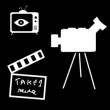 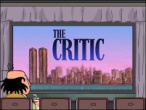 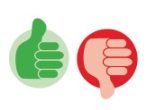 Working as a Team!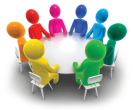 January 16Working as a Team!New Year's QuizWord "Puzzle" GameJanuary 23 To 1st Run Movie!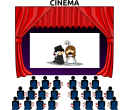 January 30Scenes from a Movie! 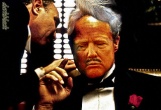 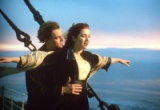 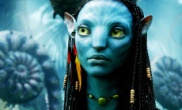 Choosing; Acting and Filming with your Group!February 6Olympics start tomorrow: How to get the most out of watching!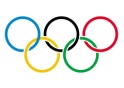 Scenes from a Movie! SPORTS!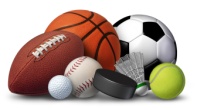 February 13Out in the Community                                 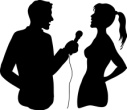 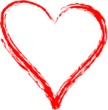                                                       Interviewing RE: Valentine's Day Other activities TBDFebruary 20TIME CHANGE FOR CLASS!!3:30-8:30pmInfo. on Transportation Coming Soon!My Hero Brother
This meaningful documentary follows a group of young people with Down syndrome and their siblings, who embark on a demanding trek through the Himalayas. During their difficult journeys, their relationships are tested and strengthened.                                                7pm at Kenwood Theatre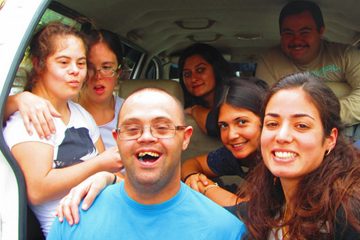 Film: FREE     Dinner: Bring $10-$15February 27 Getting ready for our Oscar's party on Friday!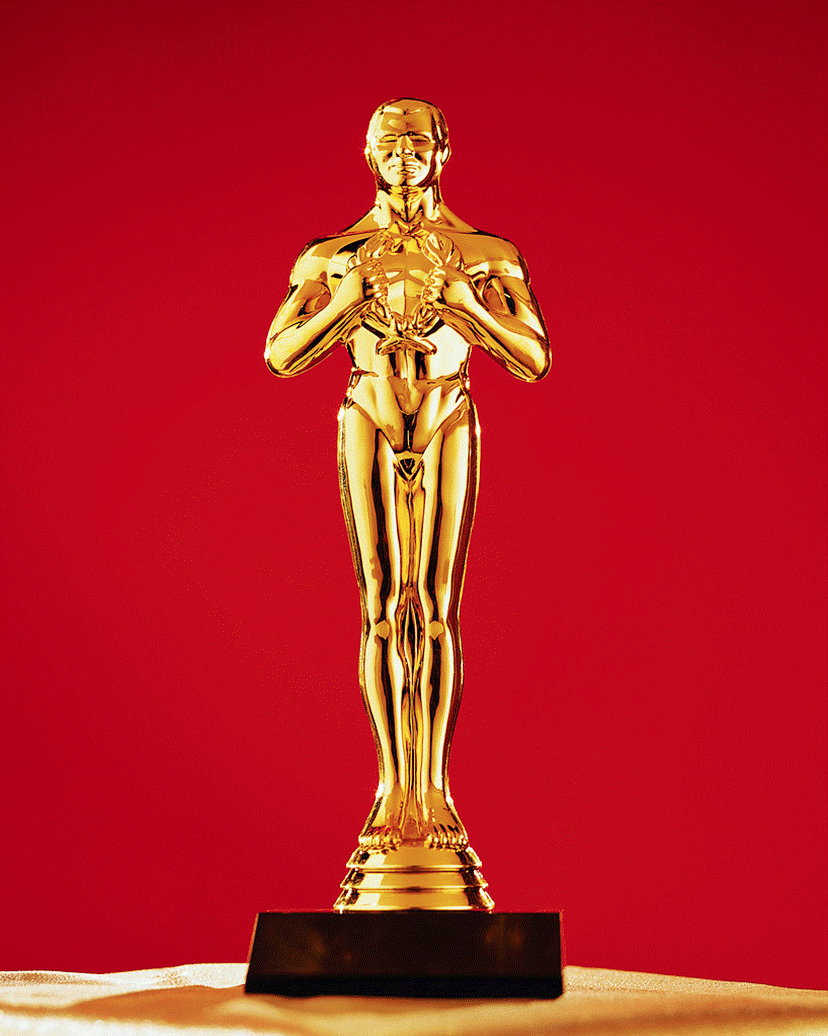 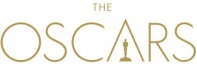 Our Film class will be the Hosts of the Party for WALL on Friday so..we're also the Planners!COME WITH GREAT IDEAS!March 6th   RESULTS!!!      Watching Interviews 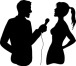                                                                          from Friday's  WALL event! Scenes from a Movie! Oscar Winners!March 13thOut in the Community                           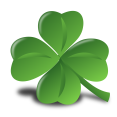                                                    Interviewing RE: St. Patrick's DayOther activities TBDMarch 20th To 1st Run Movie!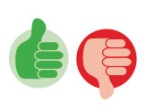 March 27thScenes from a Movie! Choosing; Acting and Filming with your Group!April 3rdScenes from a Movie! Choosing; Acting and Filming with your Group!April 10th  St. Vincent de Paul        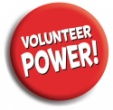          Activity TBD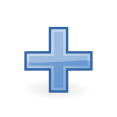 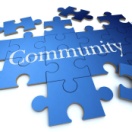 April 17th To 1st Run Movie!April 24thLast Day of ClassActivity TBD 